3GPP TSG-SA WG1 Meeting #98e 	S1-221097r2Electronic Meeting, 9 – 19 May 2022	(revision of S1-221097r1)Source:	ZTE Corporation, China UnicompCR Title:	Pseudo-CR on non-N2 Network Sharing Draft Spec:	3GPP TR 22.851 V0.0.0Agenda item:	7.5Document for:	ApprovalContact:	Yvette Koza		Yvette.koza@zte.com.cnAbstract: Use Case scenario for non-N2 sharing network is described. Potential requirements are defined and the Reference part updated in TR 22.851.1. IntroductionThis is a basic use case. After analyzing the existing specifications, including TS 22.101, the study point out a potential way of network sharing.2. Reason for ChangeUpdate the “Use Cases” section 5 of the new TR 22.851.3. Conclusions<Conclusion part (optional)>4. ProposalIt is proposed to agree the following changes to 3GPP TR 22.851 V0.0.0.* * * First Change * * * *2	ReferencesThe following documents contain provisions which, through reference in this text, constitute provisions of the present document.References are either specific (identified by date of publication, edition number, version number, etc.) or non-specific.For a specific reference, subsequent revisions do not apply.For a non-specific reference, the latest version applies. In the case of a reference to a 3GPP document (including a GSM document), a non-specific reference implicitly refers to the latest version of that document in the same Release as the present document.[1]	3GPP TR 21.905: "Vocabulary for 3GPP Specifications".* * * Next Change * * * *5	Use cases5.A	Use case 5. A.1	DescriptionSharing networks and network infrastructure has become more important part of 3GPP systems.	When two or more operators 5G licenses and have or plan to 5G access networks and core networks, considerne of the challenges for the partners’ network operators is the maintenance generated by the interconnection (e.g. number of network interfaces) between the shared RAN and two or more core networks, especially for a large number of shared base stations。For these reasons it is suggested to investigate other type of network sharing scenarios, where a 5G RAN is shared among multiple operators without necessarily assuming a direct connection between shared access and core network ( no N2 connection. 5. A.2	Pre-conditionsTwo (or more) operators with their respective radio access networks different parts of a country but together  the entire country.  utilizing the different operator’s allocated spectrum in different parts of the coverage area (for example, Low Traffic Areas, LTA and High Traffic Areas, HTA).he Hosting RAN operator 1, as illustrated, share with the Participating Operators The following pre-conditions apply:1. OP1 own the  to be shared with other operators. 2.  is shared..  does not have O2 and OP3.. 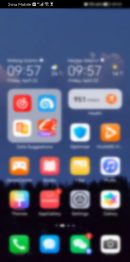 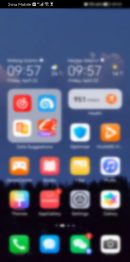 Figure 5.A.2-1: 5. A.3	Service Flows2.UE2 can successfully attach to , and the display of the network operator name is the name of OP2.3.UE3 can successfully attach to , and the display of the network operator name is the name of OP3..The service provider of UE is ..The service provider of UE is .5. A.4	Post-conditions5. A.5	Existing feature partly or fully covering use case functionalityetwork sharing in previous releases, where related normative stage 1 requirements are introduced in 3GPP TS 22.101 [x1].3GPP TS 22.101 [x1] introduces general requirements of network sharing, stated as follows:Network sharing shall be transparent to the user.The specifications shall support both the sharing of:(i)	radio access network only;(ii)	radio access network and core network entities connected to radio access network.NOTE:	In a normal deployment scenario only one or the other option will be implemented. provisioning of services and service capabilities is described in 3GPP TS 22.101 [x1]. The provision of services and service capabilities that is possible to offer in a network shall not be restricted by the existence of the network sharing It shall be possible for a core network operator to differentiate its service offering from other core network operators within the shared network.It shall be possible to control the access to service capabilities offered by a shared network according to the core network operator the user is subscribed to.5. A.6	Potential New Requirements needed to support the use case3GPP shall support multiple sharing methods at the same time of * * * End of Changes * * * *